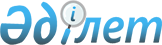 О внесении изменений в решение Сырымского районного маслихата от 21 декабря 2023 года № 15-3 "О районном бюджете на 2024-2026 годы"Решение Сырымского районного маслихата Западно-Казахстанской области от 27 февраля 2024 года года № 17-7
      В соответствии с Бюджетным кодексом Республики Казахстан, Законом Республики Казахстан "О местном государственном управлении и самоуправлении в Республике Казахстан", районный маслихат РЕШИЛ:
      1. Внести в решение Сырымского районного маслихата от 21 декабря 2023 года № 15-3 "О районном бюджете на 2024-2026 годы" следующие изменения:
      пункт 1 изложить в новой редакции:
      "1. Утвердить районный бюджет на 2024–2026 годы согласно приложениям 1, 2 и 3 соответственно, в том числе на 2024 год в следующих объемах:
      1) доходы – 4 298 085 тысяч тенге:
      налоговые поступления – 934 351 тысяча тенге;
      неналоговые поступления – 10 200 тысяч тенге;
      поступления от продажи основного капитала – 12 000 тысяч тенге;
      поступления трансфертов – – 3 341 534 тысячи тенге;
      2) затраты – 4 444 635 тысяч тенге;
      3) чистое бюджетное кредитование – 79 825 тысяч тенге:
      бюджетные кредиты – 155 064 тысячи тенге;
      погашение бюджетных кредитов – 75 239 тысяч тенге;
      4) сальдо по операциям с финансовыми активами – 0 тенге:
      приобретение финансовых активов – 0 тенге;
      поступления от продажи финансовых активов государства – 0 тенге;
      5) дефицит (профицит) бюджета – - 226 375 тысяч тенге;
      6) финансирование дефицита (использование профицита) бюджета – 226 375 тысяч тенге;
      поступление займов – 155 064 тысячи тенге;
      погашение займов – 75 239 тысяч тенге;
      используемые остатки бюджетных средств – 146 550 тысяч тенге.";
      приложение 1 к указанному решению изложить в новой редакции согласно приложению к настоящему решению.
      2. Настоящее решение вводится в действие с 1 января 2024 года. Районный бюджет на 2024 год
					© 2012. РГП на ПХВ «Институт законодательства и правовой информации Республики Казахстан» Министерства юстиции Республики Казахстан
				
      Председатель маслихата

Ш.Дуйсенгалиева
Приложение
к решению Сырымского
районного маслихата
от 27 февраля 2024 года №17-7Приложение 1
к решению Сырымского
районного маслихата
от 21 декабря 2023 года №15-3
Категория
Категория
Категория
Категория
Категория
Категория
Категория
Категория
Сумма, тысяч тенге
Класс
Класс
Класс
Класс
Класс
Класс
Сумма, тысяч тенге
Подкласс
Подкласс
Подкласс
Подкласс
Сумма, тысяч тенге
Специфика
Специфика
Сумма, тысяч тенге
Наименование
Наименование
Сумма, тысяч тенге
1
1
2
2
3
3
4
4
5
1) Доходы
1) Доходы
4298085
1
1
Налоговые поступления
Налоговые поступления
934351
01
01
Подоходный налог
Подоходный налог
410392
1
1
Корпоративный подоходный налог
Корпоративный подоходный налог
40000
2
2
Индивидуальный подоходный налог
Индивидуальный подоходный налог
370392
03
03
Социальный налог
Социальный налог
461780
1
1
Социальный налог
Социальный налог
461780
04
04
Налоги на собственность
Налоги на собственность
53000
1
1
Налоги на имущество
Налоги на имущество
53000
3
3
Земельный налог
Земельный налог
0
4
4
Налог на транспортные средства
Налог на транспортные средства
0
5
5
Единый земельный налог
Единый земельный налог
0
05
05
Внутренние налоги на товары, работы и услуги
Внутренние налоги на товары, работы и услуги
7379
2
2
Акцизы
Акцизы
2400
3
3
Поступления за использование природных и других ресурсов
Поступления за использование природных и других ресурсов
3579
4
4
Сборы за ведение предпринимательской и профессиональной деятельности
Сборы за ведение предпринимательской и профессиональной деятельности
1400
08
08
Обязательные платежи, взимаемые за совершение юридически значимых действий и (или) выдачу документов уполномоченными на то государственными органами или должностными лицами
Обязательные платежи, взимаемые за совершение юридически значимых действий и (или) выдачу документов уполномоченными на то государственными органами или должностными лицами
1800
1
1
Государственная пошлина
Государственная пошлина
1800
2
2
Неналоговые поступления
Неналоговые поступления
10200
01
01
Доходы от государственной собственности
Доходы от государственной собственности
8400
5
5
Доходы от аренды имущества, находящегося в государственной собственности
Доходы от аренды имущества, находящегося в государственной собственности
8400
7
7
Вознаграждения по кредитам, выданным из государственного бюджета
Вознаграждения по кредитам, выданным из государственного бюджета
0
04
04
Штрафы, пени, санкции, взыскания, налагаемые государственными учреждениями, финансируемыми из государственного бюджета, а также содержащимися и финансируемыми из бюджета (сметы расходов) Национального Банка Республики Казахстан
Штрафы, пени, санкции, взыскания, налагаемые государственными учреждениями, финансируемыми из государственного бюджета, а также содержащимися и финансируемыми из бюджета (сметы расходов) Национального Банка Республики Казахстан
0
1
1
Штрафы, пени, санкции, взыскания, налагаемые государственными учреждениями, финансируемыми из государственного бюджета, а также содержащимися и финансируемыми из бюджета (сметы расходов) Национального Банка Республики Казахстан, за исключением поступлений от организаций нефтяного сектора и в Фонд компенсации потерпевшим
Штрафы, пени, санкции, взыскания, налагаемые государственными учреждениями, финансируемыми из государственного бюджета, а также содержащимися и финансируемыми из бюджета (сметы расходов) Национального Банка Республики Казахстан, за исключением поступлений от организаций нефтяного сектора и в Фонд компенсации потерпевшим
0
06
06
Прочие неналоговые поступления
Прочие неналоговые поступления
1800
1
1
Прочие неналоговые поступления
Прочие неналоговые поступления
1800
3
3
Поступления от продажи основного капитала
Поступления от продажи основного капитала
12000
01
01
Продажа государственного имущества, закрепленного за государственными учреждениями
Продажа государственного имущества, закрепленного за государственными учреждениями
10000
1
1
Продажа государственного имущества, закрепленного за государственными учреждениями
Продажа государственного имущества, закрепленного за государственными учреждениями
10000
03
03
Продажа земли и нематериальных активов
Продажа земли и нематериальных активов
2000
1
1
Продажа земли
Продажа земли
2000
2
2
Продажа нематериальных активов
Продажа нематериальных активов
0
4
4
Поступления трансфертов
Поступления трансфертов
3341534
02
02
Трансферты из вышестоящих органов государственного управления
Трансферты из вышестоящих органов государственного управления
3341534
2
2
Трансферты из областного бюджета
Трансферты из областного бюджета
3341534
Функциональная группа 
Функциональная группа 
Функциональная группа 
Функциональная группа 
Функциональная группа 
Функциональная группа 
Функциональная группа 
Функциональная группа 
Сумма, тысяч тенге
Функциональная подгруппа
Функциональная подгруппа
Функциональная подгруппа
Функциональная подгруппа
Функциональная подгруппа
Функциональная подгруппа
Функциональная подгруппа
Сумма, тысяч тенге
Администратор бюджетных программ
Администратор бюджетных программ
Администратор бюджетных программ
Администратор бюджетных программ
Администратор бюджетных программ
Сумма, тысяч тенге
Программа
Программа
Программа
Сумма, тысяч тенге
Наименование
Сумма, тысяч тенге
1
2
2
3
3
4
4
5
6
2) Затраты
4444635
01
Государственные услуги общего характера
346634
1
1
Представительные, исполнительные и другие органы, выполняющие общие функции государственного управления
210306
112
112
Аппарат маслихата района (города областного значения)
48865
001
001
Услуги по обеспечению деятельности маслихата района (города областного значения)
48865
005
005
Повышение эффективности деятельности депутатов маслихатов
0
122
122
Аппарат акима района (города областного значения)
161441
001
001
Услуги по обеспечению деятельности акима района (города областного значения)
161441
2
2
Финансовая деятельность
2163
459
459
Отдел экономики и финансов района (города областного значения)
2163
003
003
Проведение оценки имущества в целях налогообложения
700
010
010
Приватизация, управление коммунальным имуществом, постприватизационная деятельность и регулирование споров, связанных с этим
1463
9
9
Прочие государственные услуги общего характера
134165
454
454
Отдел предпринимательства и сельского хозяйства района (города областного значения)
46482
001
001
Услуги по реализации государственной политики на местном уровне в области развития предпринимательства и сельского хозяйства
46482
458
458
Отдел жилищно-коммунального хозяйства, пассажирского транспорта и автомобильных дорог района (города областного значения)
43181
001
001
Услуги по реализации государственной политики на местном уровне в области жилищно-коммунального хозяйства, пассажирского транспорта и автомобильных дорог 
43181
459
459
Отдел экономики и финансов района (города областного значения)
44502
001
001
Услуги по реализации государственной политики в области формирования и развития экономической политики, государственного планирования, исполнения бюджета и управления коммунальной собственностью района (города областного значения)
44502
015
015
Капитальные расходы государственного органа
0
113
113
Целевые текущие трансферты нижестоящим бюджетам
0
114
114
Целевые трансферты на развитие нижестоящим бюджетам
0
02
Оборона
29006
1
1
Военные нужды
9006
122
122
Аппарат акима района (города областного значения)
9006
005
005
Мероприятия в рамках исполнения всеобщей воинской обязанности
9006
2
2
Организация работы по чрезвычайным ситуациям
20000
122
122
Аппарат акима района (города областного значения)
20000
007
007
Мероприятия по профилактике и тушению степных пожаров районного (городского) масштаба, а также пожаров в населенных пунктах, в которых не созданы органы государственной противопожарной службы
20000
06
Социальная помощь и социальное обеспечение
403673
1
1
Социальное обеспечение
113004
451
451
Отдел занятости и социальных программ района (города областного значения)
113004
005
005
Государственная адресная социальная помощь
113004
026
026
Субсидирование затрат работодателя на создание специальных рабочих мест для трудоустройства лиц с инвалидностью
0
2
2
Социальная помощь
212701
451
451
Отдел занятости и социальных программ района (города областного значения)
212701
006
006
Оказание жилищной помощи
2553
007
007
Социальная помощь отдельным категориям нуждающихся граждан по решениям местных представительных органов
54185
010
010
Материальное обеспечение детей-инвалидов, воспитывающихся и обучающихся на дому
2215
014
014
Оказание социальной помощи нуждающимся гражданам на дому
71395
017
017
Обеспечение нуждающихся инвалидов обязательными гигиеническими средствами и предоставление услуг специалистами жестового языка, индивидуальными помощниками в соответствии с индивидуальной программой реабилитации инвалида
82353
9
9
Прочие услуги в области социальной помощи и социального обеспечения
77968
451
451
Отдел занятости и социальных программ района (города областного значения)
77968
001
001
Услуги по реализации государственной политики на местном уровне в области обеспечения занятости и реализации социальных программ для населения 
43707
011
011
Оплата услуг по зачислению, выплате и доставке пособий и других социальных выплат
919
050
050
Обеспечение прав и улучшение качества жизни инвалидов в Республике Казахстан
0
054
054
Размещение государственного социального заказа в неправительственных организациях
33342
07
Жилищно-коммунальное хозяйство
94107
1
1
Жилищное хозяйство
65811
458
458
Отдел жилищно-коммунального хозяйства, пассажирского транспорта и автомобильных дорог района (города областного значения)
15400
003
003
Организация сохранения государственного жилищного фонда
10400
004
004
Обеспечение жильем отдельных категорий граждан
5000
466
466
Отдел архитектуры, градостроительства и строительства района (города областного значения)
50411
003
003
Проектирование и (или) строительство, реконструкция жилья коммунального жилищного фонда
0
004
004
Проектирование, развитие и (или) обустройство инженерно-коммуникационной инфраструктуры
0
098
098
Приобретение жилья коммунального жилищного фонда
50411
2
2
Коммунальное хозяйство
17276
458
458
Отдел жилищно-коммунального хозяйства, пассажирского транспорта и автомобильных дорог района (города областного значения)
14276
012
012
Функционирование системы водоснабжения и водоотведения
13706
027
027
Организация эксплуатации сетей газификации, находящихся в коммунальной собственности районов (городов областного значения)
570
466
466
Отдел архитектуры, градостроительства и строительства района (города областного значения)
3000
005
005
Развитие коммунального хозяйства
0
007
007
Развитие благоустройства городов и населенных пунктов
0
058
058
Развитие системы водоснабжения и водоотведения в сельских населенных пунктах
3000
3
3
Благоустройство населенных пунктов
11020
458
458
Отдел жилищно-коммунального хозяйства, пассажирского транспорта и автомобильных дорог района (города областного значения)
11020
018
018
Благоустройство и озеленение населенных пунктов
11020
08
Культура, спорт, туризм и информационное пространство
895524
1
1
Деятельность в области культуры
360421
457
457
Отдел культуры, развития языков, физической культуры и спорта района (города областного значения)
360421
003
003
Поддержка культурно-досуговой работы
360421
466
466
Отдел архитектуры, градостроительства и строительства района (города областного значения)
0
011
011
Развитие объектов культуры
0
2
2
Спорт
151061
457
457
Отдел культуры, развития языков, физической культуры и спорта района (города областного значения)
134750
008
008
Развитие массового спорта и национальных видов спорта 
2550
009
009
Проведение спортивных соревнований на районном (города областного значения) уровне
118728
010
010
Подготовка и участие членов сборных команд района (города областного значения) по различным видам спорта на областных спортивных соревнованиях
13472
466
466
Отдел архитектуры, градостроительства и строительства района (города областного значения)
16311
008
008
Развитие объектов спорта
16311
3
3
Информационное пространство
215297
456
456
Отдел внутренней политики района (города областного значения)
19000
002
002
Услуги по проведению государственной информационной политики 
19000
457
457
Отдел культуры, развития языков, физической культуры и спорта района (города областного значения)
196297
006
006
Функционирование районных (городских) библиотек
195907
007
007
Развитие государственного языка и других языков народа Казахстана
390
9
9
Прочие услуги по организации культуры, спорта, туризма и информационного пространства
168745
456
456
Отдел внутренней политики района (города областного значения)
80854
001
001
Услуги по реализации государственной политики на местном уровне в области информации, укрепления государственности и формирования социального оптимизма граждан
33351
003
003
Реализация мероприятий в сфере молодежной политики
47503
457
457
Отдел культуры, развития языков, физической культуры и спорта района (города областного значения)
87891
001
001
Услуги по реализации государственной политики на местном уровне в области культуры, развития языков, физической культуры и спорта 
24491
032
032
Капитальные расходы подведомственных государственных учреждений и организаций
63400
10
Сельское, водное, лесное, рыбное хозяйство, особо охраняемые природные территории, охрана окружающей среды и животного мира, земельные отношения
64028
1
1
Сельское хозяйство
0
466
466
Отдел архитектуры, градостроительства и строительства района (города областного значения)
0
010
010
Развитие объектов сельского хозяйства
0
6
6
Земельные отношения
25527
463
463
Отдел земельных отношений района (города областного значения)
25527
001
001
Услуги по реализации государственной политики в области регулирования земельных отношений на территории района (города областного значения)
25527
9
9
Прочие услуги в области сельского, водного, лесного, рыбного хозяйства, охраны окружающей среды и земельных отношений
38501
459
459
Отдел экономики и финансов района (города областного значения)
38501
099
099
Реализация мер по оказанию социальной поддержки специалистов
38501
11
Промышленность, архитектурная, градостроительная и строительная деятельность
45370
2
2
Архитектурная, градостроительная и строительная деятельность
45370
466
466
Отдел архитектуры, градостроительства и строительства района (города областного значения)
45370
001
001
Услуги по реализации государственной политики в области строительства, улучшения архитектурного облика городов, районов и населенных пунктов области и обеспечению рационального и эффективного градостроительного освоения территории района (города областного значения)
44870
013
013
Разработка схем градостроительного развития территории района, генеральных планов городов районного (областного) значения, поселков и иных сельских населенных пунктов
500
12
Транспорт и коммуникации
1055251
1
1
Автомобильный транспорт
1055251
458
458
Отдел жилищно-коммунального хозяйства, пассажирского транспорта и автомобильных дорог района (города областного значения)
1055251
022
022
Развитие транспортной инфраструктуры
0
023
023
Обеспечение функционирования автомобильных дорог
46782
045
045
Капитальный и средний ремонт автомобильных дорог районного значения и улиц населенных пунктов
1008469
051
051
Реализация приоритетных проектов транспортной инфраструктуры
0
13
Прочие
837881
9
9
Прочие
837881
457
457
Отдел культуры, развития языков, физической культуры и спорта района (города областного значения)
0
052
052
Реализация мероприятий по социальной и инженерной инфраструктуре в сельских населенных пунктах в рамках проекта "Ауыл-Ел бесігі"
0
458
458
Отдел жилищно-коммунального хозяйства, пассажирского транспорта и автомобильных дорог района (города областного значения)
278069
064
064
Развитие социальной и инженерной инфраструктуры в сельских населенных пунктах в рамках проекта "Ауыл-Ел бесігі"
278069
459
459
Отдел экономики и финансов района (города областного значения)
95848
012
012
Резерв местного исполнительного органа района (города областного значения) 
95848
466
466
Отдел архитектуры, градостроительства и строительства района (города областного значения)
463964
079
079
Развитие социальной и инженерной инфраструктуры в сельских населенных пунктах в рамках проекта "Ауыл-Ел бесігі"
463964
14
Обслуживание долга
31012
1
1
Обслуживание долга
31012
459
459
Отдел экономики и финансов района (города областного значения)
31012
021
021
Обслуживание долга местных исполнительных органов по выплате вознаграждений и иных платежей по займам из областного бюджета
31012
15
Трансферты
642149
1
1
Трансферты
642149
459
459
Отдел экономики и финансов района (города областного значения)
642149
006
006
Возврат неиспользованных (недоиспользованных) целевых трансфертов
0
038
038
Субвенции
542502
049
049
Возврат трансфертов общего характера в случаях, предусмотренных бюджетным законодательством
99647
054
054
Возврат сумм неиспользованных (недоиспользованных) целевых трансфертов, выделенных из республиканского бюджета за счет целевого трансферта из Национального фонда Республики Казахстан
0
16
Погашение займов
0
1
1
Погашение займов
0
459
459
Отдел экономики и финансов района (города областного значения)
0
022
022
Возврат неиспользованных бюджетных кредитов, выданных из местного бюджета
0
3) Чистое бюджетное кредитование
79825
Бюджетные кредиты
155064
10
Сельское, водное, лесное, рыбное хозяйство, особо охраняемые природные территории, охрана окружающей среды и животного мира, земельные отношения
155064
9
9
Прочие услуги в области сельского, водного, лесного, рыбного хозяйства, охраны окружающей среды и земельных отношений
155064
459
459
Отдел экономики и финансов района (города областного значения)
155064
018
018
Бюджетные кредиты для реализации мер социальной поддержки специалистов
155064
Категория
Категория
Категория
Категория
Категория
Категория
Категория
Категория
Класс
Класс
Класс
Класс
Класс
Класс
Класс
Подкласс
Подкласс
Подкласс
Подкласс
Подкласс
Специфика
Специфика
Специфика
Наименование
Сумма
5
Погашение бюджетных кредитов
75239
01
01
Погашение бюджетных кредитов
75239
1
1
Погашение бюджетных кредитов, выданных из государственного бюджета
75239
4) Сальдо по операциям с финансовыми активами
0
Функциональная группа
Функциональная группа
Функциональная группа
Функциональная группа
Функциональная группа
Функциональная группа
Функциональная группа
Функциональная группа
Функциональная подгруппа
Функциональная подгруппа
Функциональная подгруппа
Функциональная подгруппа
Функциональная подгруппа
Функциональная подгруппа
Функциональная подгруппа
Администратор бюджетных программ
Администратор бюджетных программ
Администратор бюджетных программ
Администратор бюджетных программ
Администратор бюджетных программ
Программа
Программа
Программа
Наименование
Сумма
Приобретение финансовых активов
0
13
Прочие
0
9
9
Прочие
0
458
458
Отдел жилищно-коммунального хозяйства, пассажирского транспорта и автомобильных дорог района (города областного значения)
0
065
065
Формирование или увеличение уставного капитала юридических лиц
0
Категория
Категория
Категория
Категория
Категория
Категория
Категория
Категория
Класс
Класс
Класс
Класс
Класс
Класс
Класс
Подкласс
Подкласс
Подкласс
Подкласс
Подкласс
Специфика
Специфика
Специфика
Наименование
Сумма
6
Поступления от продажи финансовых активов государства
0
01
01
Поступления от продажи финансовых активов государства
0
2
2
Поступления от продажи финансовых активов за пределами страны
0
5) Дефицит (профицит) бюджета
-226375
6) Финансирование дефицита (использование профицита) бюджета
226375
7
Поступления займов
155064
01
01
Внутренние государственные займы
155064
2
2
Договоры займа
155064
03
03
Займы, получаемые местным исполнительным органом района (города областного значения) 
155064
Функциональная группа
Функциональная группа
Функциональная группа
Функциональная группа
Функциональная группа
Функциональная группа
Функциональная группа
Функциональная группа
Функциональная подгруппа
Функциональная подгруппа
Функциональная подгруппа
Функциональная подгруппа
Функциональная подгруппа
Функциональная подгруппа
Функциональная подгруппа
Администратор бюджетных программ
Администратор бюджетных программ
Администратор бюджетных программ
Администратор бюджетных программ
Администратор бюджетных программ
Программа
Программа
Программа
Наименование
Сумма
16
Погашение займов
75239
1
1
Погашение займов
75239
459
459
Отдел экономики и финансов района (города областного значения)
75239
005
005
Погашение долга местного исполнительного органа перед вышестоящим бюджетом
75239
Категория
Категория
Категория
Категория
Категория
Категория
Категория
Категория
Класс
Класс
Класс
Класс
Класс
Класс
Класс
Подкласс
Подкласс
Подкласс
Подкласс
Подкласс
Специфика
Специфика
Специфика
Наименование
Сумма
8
Используемые остатки бюджетных средств
146550
01
01
Остатки бюджетных средств
146550
1
1
Свободные остатки бюджетных средств
146550
01
01
Свободные остатки бюджетных средств
146550